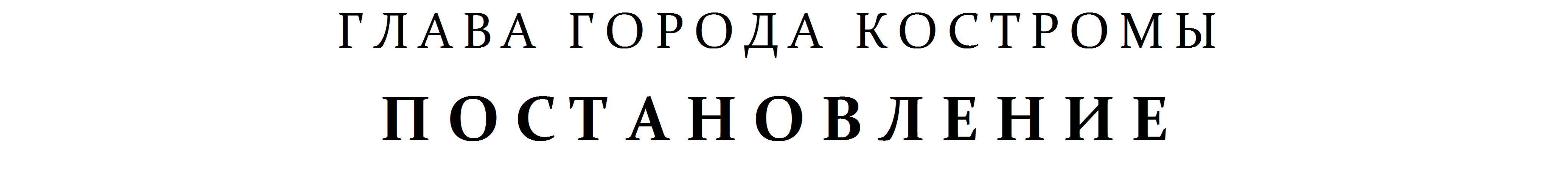 В целях организации работы депутатов Думы города Костромы седьмого созыва с избирателями, учитывая обращение депутата Думы города Костромы седьмого созыва
Л. А. Бекеневой от 1 февраля 2021 года, на основании статьи 22 Регламента Думы города Костромы, руководствуясь статьями 37 и 56 Устава города Костромы,ПОСТАНОВЛЯЮ:	1. Внести в пункт 1 постановления Главы города Костромы
от 16 ноября 2020 года № 104 "Об организации приема избирателей депутатами Думы города Костромы седьмого созыва" изменение, изложив строку: в следующей редакции:2. Настоящее постановление вступает в силу со дня его официального опубликования.Глава города Костромы								Ю. В. Журин"___" _____________ 2021 года2 февраля 2021 года№12О внесении изменения в пункт 1 постановления Главы города Костромы от 16 ноября 2020 года № 104 "Об организации приема избирателей депутатами Думы города Костромы седьмого созыва""Бекенева Любовь Александровна33г. Кострома, Библиотечный проезд, д. 17 (Дом культуры "Селище")первая и третья среда месяца с 1600 час. до 1700 час.""Бекенева Любовь Александровна33г. Кострома, Библиотечный проезд, д. 17 (Дом культуры "Селище")третья среда месяца с 1600 час. до 1700 час.".